			COMUNE DI SAMBUCO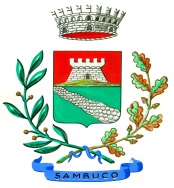 Via Umberto I n° 46 – 12010 SAMBUCO – Tel. e fax 0171.96633 – e.mail:  info@comune.sambuco.cn.itPROVINCIA DI CUNEOPRIVATIIl sottoscritto(Nome)……………………(Cognome)……………………. residente in(indirizzo)……………….……………………………………….Tel…………………….DICHIARAAi fini delle misure di contenimento del Coronavirus - Covid 19,  di ritirare n. ……… mascherine chirurgiche  messe a disposizione dalla Protezione Civile – Comitato Operativo Intercomunale Valle Stura – impegnandosi ad utilizzarle per se e per il proprio nucleo  familiare.							Firma……………………………………….